Dagmar Čtvrtečková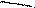 Hlavní sestra LDN Praha 6Od:Datum:Komu:Předmět:"Karel Zídek" 13. prosince201612:36"Hlavní sestra LDN Praha 6" Re: NACENĚNí PRÁDLADobrý den paní Čtvrtečková,dnešním dnem Vám potvrzuji převzetí objednávky.S pozdravem Karel Žídek - chráněná dílna---------- Původní zpráva ----------Od: Hlavní sestra LDN Praha Komu: Karel Žídek Datum: 13. 12.2016 12:13:58Předmět: Re: NACENĚNÍ PRÁDLAVážený pane Žídku,	Objednávám 	150 ks kapen se zeleným pruhem 200 ks anděl barevný120 ks košile barevná100 ks pyžamo kalhoty100 ks pyžamo kabátekS pozdravemLDN Chittussiho 1a 16000 Praha 6 IČ: 45243956